We’re Learning About BlendsLearning about blends helps us to spell words correctly and increases our vocabulary.Words that begin with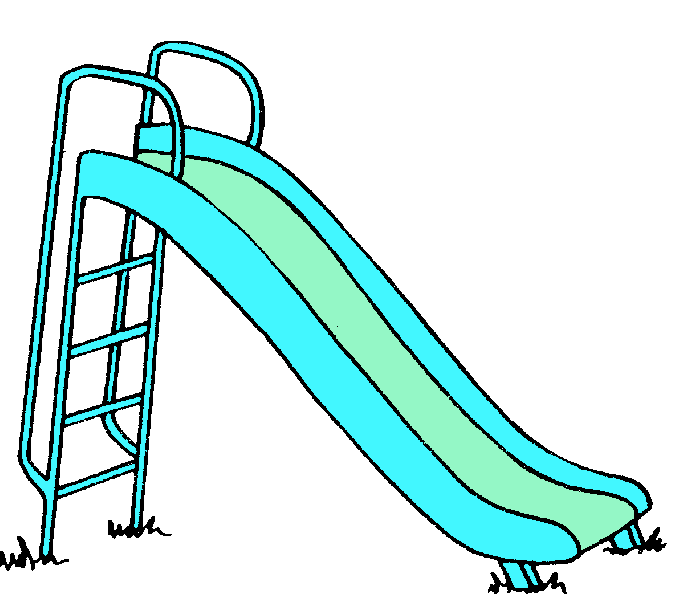  slWhat words have a ‘sl’ blend?Word Search for ‘sl’ Blend WordsMake a Flip BookI like to slide and I like to hide,I like to sleep and I like to ride,but I don’t like slingsor slimy things!What words have a ‘sl’ blend?Would a dictionary help?slamsledsleepslidesleptslimslowslipperslipD B V X Z R G N S I J G E Q QA L J H U E G V L L Y Z G M JP F Q Y Y P H J A H R W K W CL O D I U P K C M Y T M D J DS L I D E I S M X D V W T W CU B X I C L D L X Z Q F S O YQ V C V N S P V E V J B A D CT B N N W F B X N P M I L S SA H O D P O X A K H T J A L RI C L E O I L J X K Z S E E DP W E G Q G Z S Y P L D E I VU L B U I E W A X S N O F O PS D H L P T L D J H R I K Q IM P T H U E S W Z B W F W W LH N E L G U E C R Q O T M Z SSLAMSLEDSLEEPSLIDESLEPTSLIMSLOWSLIPPERSLIPsl Words you can do(Verbs) Words that are something(Nouns)Words that describe something(Adjectives)Not sure